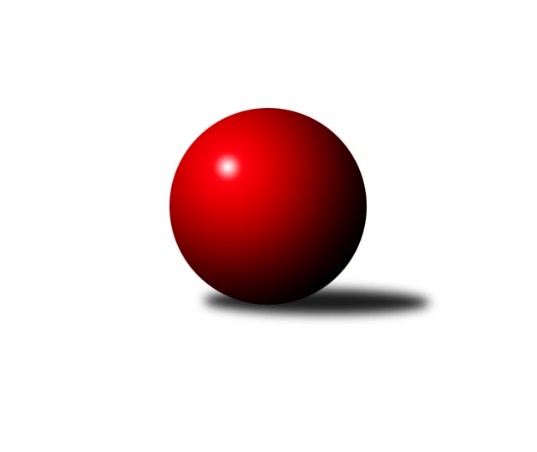 Č.18Ročník 2015/2016	23.5.2024 Bundesliga Opava 2015/2016Statistika 18. kolaTabulka družstev:		družstvo	záp	výh	rem	proh	skore	sety	průměr	body	plné	dorážka	chyby	1.	bufet Pája	18	16	1	1	117.0 : 27.0 	(0.0 : 0.0)	1546	33	1546	0	0	2.	Mustangové	18	15	1	2	112.0 : 31.0 	(0.0 : 0.0)	1534	31	1534	0	0	3.	Isotra	18	15	0	3	102.0 : 41.0 	(0.0 : 0.0)	1508	30	1508	0	0	4.	Hobes	18	13	0	5	95.0 : 49.0 	(0.0 : 0.0)	1480	26	1480	0	0	5.	Orel Stěbořice	18	9	1	8	72.0 : 72.0 	(0.0 : 0.0)	1381	19	1381	0	0	6.	Sako	18	6	0	12	58.0 : 86.0 	(0.0 : 0.0)	1334	12	1334	0	0	7.	Red elefant	18	5	1	12	60.0 : 84.0 	(0.0 : 0.0)	1353	11	1353	0	0	8.	Agipp	18	5	0	13	49.0 : 95.0 	(0.0 : 0.0)	1304	10	1304	0	0	9.	Pauta	18	3	0	15	31.0 : 113.0 	(0.0 : 0.0)	1253	6	1253	0	0	10.	Zrapos	18	1	0	17	23.0 : 121.0 	(0.0 : 0.0)	1209	2	1209	0	0Tabulka doma:		družstvo	záp	výh	rem	proh	skore	sety	průměr	body	maximum	minimum	1.	bufet Pája	9	8	0	1	57.0 : 15.0 	(0.0 : 0.0)	1554	16	1702	1425	2.	Isotra	9	8	0	1	54.0 : 17.0 	(0.0 : 0.0)	1515	16	1591	1456	3.	Mustangové	9	7	1	1	56.0 : 16.0 	(0.0 : 0.0)	1520	15	1597	1443	4.	Hobes	9	6	0	3	43.0 : 29.0 	(0.0 : 0.0)	1459	12	1537	1408	5.	Orel Stěbořice	9	4	1	4	36.0 : 36.0 	(0.0 : 0.0)	1365	9	1480	1203	6.	Sako	9	4	0	5	32.0 : 40.0 	(0.0 : 0.0)	1357	8	1469	1282	7.	Agipp	9	4	0	5	32.0 : 40.0 	(0.0 : 0.0)	1300	8	1373	1163	8.	Red elefant	9	3	0	6	30.0 : 42.0 	(0.0 : 0.0)	1341	6	1421	1291	9.	Pauta	9	2	0	7	16.0 : 56.0 	(0.0 : 0.0)	1254	4	1321	1201	10.	Zrapos	9	1	0	8	14.0 : 58.0 	(0.0 : 0.0)	1202	2	1317	1115Tabulka venku:		družstvo	záp	výh	rem	proh	skore	sety	průměr	body	maximum	minimum	1.	bufet Pája	9	8	1	0	60.0 : 12.0 	(0.0 : 0.0)	1539	17	1665	1447	2.	Mustangové	9	8	0	1	56.0 : 15.0 	(0.0 : 0.0)	1548	16	1623	1505	3.	Hobes	9	7	0	2	52.0 : 20.0 	(0.0 : 0.0)	1502	14	1562	1422	4.	Isotra	9	7	0	2	48.0 : 24.0 	(0.0 : 0.0)	1501	14	1567	1447	5.	Orel Stěbořice	9	5	0	4	36.0 : 36.0 	(0.0 : 0.0)	1397	10	1441	1337	6.	Red elefant	9	2	1	6	30.0 : 42.0 	(0.0 : 0.0)	1366	5	1421	1303	7.	Sako	9	2	0	7	26.0 : 46.0 	(0.0 : 0.0)	1310	4	1373	1235	8.	Agipp	9	1	0	8	17.0 : 55.0 	(0.0 : 0.0)	1308	2	1349	1223	9.	Pauta	9	1	0	8	15.0 : 57.0 	(0.0 : 0.0)	1252	2	1346	1106	10.	Zrapos	9	0	0	9	9.0 : 63.0 	(0.0 : 0.0)	1217	0	1310	1165Tabulka podzimní části:		družstvo	záp	výh	rem	proh	skore	sety	průměr	body	doma	venku	1.	bufet Pája	9	8	1	0	59.0 : 13.0 	(0.0 : 0.0)	1528	17 	4 	0 	0 	4 	1 	0	2.	Mustangové	9	8	1	0	56.0 : 16.0 	(0.0 : 0.0)	1519	17 	5 	1 	0 	3 	0 	0	3.	Isotra	9	7	0	2	47.0 : 25.0 	(0.0 : 0.0)	1513	14 	4 	0 	1 	3 	0 	1	4.	Hobes	9	6	0	3	48.0 : 24.0 	(0.0 : 0.0)	1477	12 	4 	0 	1 	2 	0 	2	5.	Orel Stěbořice	9	4	1	4	38.0 : 34.0 	(0.0 : 0.0)	1368	9 	1 	1 	2 	3 	0 	2	6.	Red elefant	9	3	1	5	34.0 : 38.0 	(0.0 : 0.0)	1351	7 	2 	0 	3 	1 	1 	2	7.	Sako	9	2	0	7	26.0 : 46.0 	(0.0 : 0.0)	1314	4 	0 	0 	3 	2 	0 	4	8.	Agipp	9	2	0	7	21.0 : 51.0 	(0.0 : 0.0)	1313	4 	2 	0 	2 	0 	0 	5	9.	Pauta	9	2	0	7	17.0 : 55.0 	(0.0 : 0.0)	1241	4 	2 	0 	4 	0 	0 	3	10.	Zrapos	9	1	0	8	14.0 : 58.0 	(0.0 : 0.0)	1224	2 	1 	0 	2 	0 	0 	6Tabulka jarní části:		družstvo	záp	výh	rem	proh	skore	sety	průměr	body	doma	venku	1.	bufet Pája	9	8	0	1	58.0 : 14.0 	(0.0 : 0.0)	1565	16 	4 	0 	1 	4 	0 	0 	2.	Isotra	9	8	0	1	55.0 : 16.0 	(0.0 : 0.0)	1502	16 	4 	0 	0 	4 	0 	1 	3.	Mustangové	9	7	0	2	56.0 : 15.0 	(0.0 : 0.0)	1549	14 	2 	0 	1 	5 	0 	1 	4.	Hobes	9	7	0	2	47.0 : 25.0 	(0.0 : 0.0)	1483	14 	2 	0 	2 	5 	0 	0 	5.	Orel Stěbořice	9	5	0	4	34.0 : 38.0 	(0.0 : 0.0)	1395	10 	3 	0 	2 	2 	0 	2 	6.	Sako	9	4	0	5	32.0 : 40.0 	(0.0 : 0.0)	1354	8 	4 	0 	2 	0 	0 	3 	7.	Agipp	9	3	0	6	28.0 : 44.0 	(0.0 : 0.0)	1295	6 	2 	0 	3 	1 	0 	3 	8.	Red elefant	9	2	0	7	26.0 : 46.0 	(0.0 : 0.0)	1356	4 	1 	0 	3 	1 	0 	4 	9.	Pauta	9	1	0	8	14.0 : 58.0 	(0.0 : 0.0)	1264	2 	0 	0 	3 	1 	0 	5 	10.	Zrapos	9	0	0	9	9.0 : 63.0 	(0.0 : 0.0)	1195	0 	0 	0 	6 	0 	0 	3 Zisk bodů pro družstvo:		jméno hráče	družstvo	body	zápasy	v %	dílčí body	sety	v %	1.	Jiří Staněk 	Isotra  	17	/	18	(94%)	0	/	0	(0%)	2.	Zdeněk Chlopčík 	Mustangové  	15	/	17	(88%)	0	/	0	(0%)	3.	Jindřich Hanel 	Orel Stěbořice  	14	/	17	(82%)	0	/	0	(0%)	4.	Břetislav Mrkvica 	Mustangové  	13	/	14	(93%)	0	/	0	(0%)	5.	Josef Hendrych 	Isotra  	12	/	14	(86%)	0	/	0	(0%)	6.	Jaromír Martiník 	Hobes  	12	/	14	(86%)	0	/	0	(0%)	7.	Pavel Martinec 	Mustangové  	12	/	16	(75%)	0	/	0	(0%)	8.	Petr Hendrych 	Sako  	11	/	12	(92%)	0	/	0	(0%)	9.	Milan Jahn 	bufet Pája  	11	/	13	(85%)	0	/	0	(0%)	10.	Petr Číž 	Mustangové  	11	/	14	(79%)	0	/	0	(0%)	11.	Miroslav Procházka 	Hobes  	11	/	15	(73%)	0	/	0	(0%)	12.	Jan Štencel 	Orel Stěbořice  	11	/	16	(69%)	0	/	0	(0%)	13.	Jan Komárek st. 	Orel Stěbořice  	11	/	16	(69%)	0	/	0	(0%)	14.	Aleš Staněk 	Isotra  	10.5	/	12	(88%)	0	/	0	(0%)	15.	Michal Markus 	bufet Pája  	10	/	10	(100%)	0	/	0	(0%)	16.	Oldřich Berger 	Agipp 	10	/	12	(83%)	0	/	0	(0%)	17.	Ivo Harasim 	Red elefant 	10	/	16	(63%)	0	/	0	(0%)	18.	Patrik Martinek 	Orel Stěbořice  	10	/	17	(59%)	0	/	0	(0%)	19.	Michal Blažek 	bufet Pája  	9	/	10	(90%)	0	/	0	(0%)	20.	Jindřiška Kadlecová 	Isotra  	9	/	17	(53%)	0	/	0	(0%)	21.	Vladimír Klein 	Red elefant 	9	/	17	(53%)	0	/	0	(0%)	22.	Milan Vaněk ml. 	bufet Pája  	8	/	9	(89%)	0	/	0	(0%)	23.	Josef Matušek 	bufet Pája  	8	/	9	(89%)	0	/	0	(0%)	24.	Rudolf Tvrdoň 	Mustangové  	8	/	14	(57%)	0	/	0	(0%)	25.	Lída Rychlá 	Sako  	8	/	16	(50%)	0	/	0	(0%)	26.	Vladimír Kozák 	Red elefant 	8	/	16	(50%)	0	/	0	(0%)	27.	Petr Wirkotch 	Zrapos  	8	/	17	(47%)	0	/	0	(0%)	28.	Barbora Víchová 	Isotra  	8	/	17	(47%)	0	/	0	(0%)	29.	Tomáš Valíček 	bufet Pája  	7	/	9	(78%)	0	/	0	(0%)	30.	Jana Martiníková 	Hobes  	7	/	10	(70%)	0	/	0	(0%)	31.	Maciej Basista 	bufet Pája  	7	/	11	(64%)	0	/	0	(0%)	32.	David Schiedek 	Hobes  	7	/	13	(54%)	0	/	0	(0%)	33.	Pavel Vašek 	Isotra  	7	/	15	(47%)	0	/	0	(0%)	34.	Karel Michálka 	Red elefant 	7	/	16	(44%)	0	/	0	(0%)	35.	Petr Bracek ml. 	bufet Pája  	6	/	7	(86%)	0	/	0	(0%)	36.	Vlastimil Kotrla 	Hobes  	6	/	7	(86%)	0	/	0	(0%)	37.	Martin Koraba 	Hobes  	6	/	9	(67%)	0	/	0	(0%)	38.	Dominik Chovanec 	Pauta  	6	/	10	(60%)	0	/	0	(0%)	39.	Josef Kašpar 	Hobes  	6	/	11	(55%)	0	/	0	(0%)	40.	Tomáš Heinz 	Sako  	6	/	14	(43%)	0	/	0	(0%)	41.	Jan Láznička 	Agipp 	6	/	16	(38%)	0	/	0	(0%)	42.	Svatopluk Kříž 	Mustangové  	5.5	/	8	(69%)	0	/	0	(0%)	43.	Miroslava Hendrychová 	Sako  	5	/	6	(83%)	0	/	0	(0%)	44.	Josef Plšek 	Mustangové  	5	/	7	(71%)	0	/	0	(0%)	45.	Jaroslav Schwan 	Agipp 	5	/	9	(56%)	0	/	0	(0%)	46.	Dana Lamichová 	Mustangové  	5	/	9	(56%)	0	/	0	(0%)	47.	Jana Kašparová 	Hobes  	5	/	10	(50%)	0	/	0	(0%)	48.	Martin Mocek 	Agipp 	5	/	12	(42%)	0	/	0	(0%)	49.	Václav Boháčik 	Mustangové  	4	/	4	(100%)	0	/	0	(0%)	50.	Milan Franer 	bufet Pája  	4	/	4	(100%)	0	/	0	(0%)	51.	Jana Tvrdoňová 	Mustangové  	4	/	5	(80%)	0	/	0	(0%)	52.	Jiří Breksa 	Pauta  	4	/	12	(33%)	0	/	0	(0%)	53.	Tomáš Voznička 	Red elefant 	4	/	12	(33%)	0	/	0	(0%)	54.	Vladislav Kobelár 	Red elefant 	4	/	12	(33%)	0	/	0	(0%)	55.	Patrik Predmeský 	Zrapos  	4	/	15	(27%)	0	/	0	(0%)	56.	Zuzana Predmeská 	Zrapos  	4	/	17	(24%)	0	/	0	(0%)	57.	Jakub Hendrych 	Isotra  	3	/	4	(75%)	0	/	0	(0%)	58.	Vladimír Peter 	bufet Pája  	3	/	5	(60%)	0	/	0	(0%)	59.	Tomáš Piekarczyk 	Red elefant 	3	/	6	(50%)	0	/	0	(0%)	60.	Šárka Bainová 	Sako  	3	/	7	(43%)	0	/	0	(0%)	61.	Josef Klech 	Hobes  	3	/	7	(43%)	0	/	0	(0%)	62.	Jan Salich 	Sako  	3	/	7	(43%)	0	/	0	(0%)	63.	Pavel Illík 	Agipp 	3	/	7	(43%)	0	/	0	(0%)	64.	Marta Andrejčáková 	Pauta  	3	/	8	(38%)	0	/	0	(0%)	65.	Miroslav Frkal 	Agipp 	3	/	8	(38%)	0	/	0	(0%)	66.	David Hrin 	Sako  	3	/	10	(30%)	0	/	0	(0%)	67.	Pavel Budík 	Pauta  	3	/	10	(30%)	0	/	0	(0%)	68.	Radek Vícha 	Agipp 	3	/	10	(30%)	0	/	0	(0%)	69.	Petr Salich 	Sako  	3	/	12	(25%)	0	/	0	(0%)	70.	Zdeněk Bajer 	Pauta  	3	/	12	(25%)	0	/	0	(0%)	71.	Petr Mrkvička 	Zrapos  	3	/	13	(23%)	0	/	0	(0%)	72.	Vilibald Marker 	Sako  	3	/	16	(19%)	0	/	0	(0%)	73.	Vladimír Valenta 	Isotra  	2	/	2	(100%)	0	/	0	(0%)	74.	Martin Orálek 	bufet Pája  	2	/	2	(100%)	0	/	0	(0%)	75.	Martin Weiss 	Hobes  	2	/	2	(100%)	0	/	0	(0%)	76.	Petr Kozák 	Hobes  	2	/	2	(100%)	0	/	0	(0%)	77.	Tomáš Polok 	bufet Pája  	2	/	2	(100%)	0	/	0	(0%)	78.	Radek Hendrych 	Isotra  	2	/	3	(67%)	0	/	0	(0%)	79.	Ivo Montag 	Agipp 	2	/	4	(50%)	0	/	0	(0%)	80.	Erich Stavař 	Isotra  	2	/	5	(40%)	0	/	0	(0%)	81.	Jaroslav Lakomý 	Hobes  	2	/	5	(40%)	0	/	0	(0%)	82.	Jan Komárek ml. 	Orel Stěbořice  	2	/	5	(40%)	0	/	0	(0%)	83.	Jiří Novák 	Zrapos  	2	/	7	(29%)	0	/	0	(0%)	84.	Pavel Proske 	Red elefant 	2	/	8	(25%)	0	/	0	(0%)	85.	Petr Platzek 	Pauta  	2	/	8	(25%)	0	/	0	(0%)	86.	Barbora Mocková 	Pauta  	2	/	8	(25%)	0	/	0	(0%)	87.	Jaroslav Graca 	Orel Stěbořice  	2	/	12	(17%)	0	/	0	(0%)	88.	Petr Berger 	Orel Stěbořice  	2	/	14	(14%)	0	/	0	(0%)	89.	Přemysl Žáček 	bufet Pája  	1	/	2	(50%)	0	/	0	(0%)	90.	Vratislav Černý 	Orel Stěbořice  	1	/	2	(50%)	0	/	0	(0%)	91.	Pavel Jašek 	bufet Pája  	1	/	2	(50%)	0	/	0	(0%)	92.	Pavel Gřesek 	bufet Pája  	1	/	3	(33%)	0	/	0	(0%)	93.	Svatopluk Sedláček 	Red elefant 	1	/	3	(33%)	0	/	0	(0%)	94.	Josef Matušek 	bufet Pája  	1	/	3	(33%)	0	/	0	(0%)	95.	Roman Škrobánek 	bufet Pája  	1	/	3	(33%)	0	/	0	(0%)	96.	Lenka Markusová 	bufet Pája  	1	/	5	(20%)	0	/	0	(0%)	97.	Michal Burda 	Orel Stěbořice  	1	/	5	(20%)	0	/	0	(0%)	98.	Petra Chřibková 	Pauta  	1	/	6	(17%)	0	/	0	(0%)	99.	Marta Špačková 	Sako  	1	/	7	(14%)	0	/	0	(0%)	100.	Marek Montag 	Agipp 	1	/	11	(9%)	0	/	0	(0%)	101.	Jaroslav Čerevka 	Agipp 	1	/	16	(6%)	0	/	0	(0%)	102.	Marie Holešová 	Pauta  	1	/	16	(6%)	0	/	0	(0%)	103.	Vítězslav Stanovský 	Isotra  	0	/	1	(0%)	0	/	0	(0%)	104.	Jindřiška Swaczynová 	Hobes  	0	/	1	(0%)	0	/	0	(0%)	105.	Ondřej Kružberský 	Orel Stěbořice  	0	/	1	(0%)	0	/	0	(0%)	106.	Radek Gregořica 	Agipp 	0	/	1	(0%)	0	/	0	(0%)	107.	Eliška Pavelková 	Sako  	0	/	1	(0%)	0	/	0	(0%)	108.	Filip Jahn 	bufet Pája  	0	/	1	(0%)	0	/	0	(0%)	109.	Antonín Kříž 	Orel Stěbořice  	0	/	1	(0%)	0	/	0	(0%)	110.	Jan Kořený 	Red elefant 	0	/	2	(0%)	0	/	0	(0%)	111.	Jan Štencel ml. 	Orel Stěbořice  	0	/	2	(0%)	0	/	0	(0%)	112.	Miroslava Chmelařová 	Hobes  	0	/	2	(0%)	0	/	0	(0%)	113.	Jarmila Bučková 	Pauta  	0	/	2	(0%)	0	/	0	(0%)	114.	Petr Wágner 	Zrapos  	0	/	4	(0%)	0	/	0	(0%)	115.	Lenka Nevřelová 	Pauta  	0	/	8	(0%)	0	/	0	(0%)	116.	Miroslav Toman 	Pauta  	0	/	8	(0%)	0	/	0	(0%)	117.	Žofia Škropeková 	Zrapos  	0	/	17	(0%)	0	/	0	(0%)	118.	Josef Satke 	Zrapos  	0	/	18	(0%)	0	/	0	(0%)Průměry na kuželnách:		kuželna	průměr	plné	dorážka	chyby	výkon na hráče	1.	HB, 1-4	1390	1390	0	0.0	(231.7)Nejlepší výkony na kuželnách:HB, 1-4bufet Pája 	1702	16. kolo	Jiří Staněk 	Isotra 	317	5. kolobufet Pája 	1665	3. kolo	Petr Hendrych 	Sako 	303	10. kolobufet Pája 	1662	12. kolo	Maciej Basista 	bufet Pája 	303	16. kolobufet Pája 	1627	13. kolo	Aleš Staněk 	Isotra 	303	18. koloMustangové 	1623	11. kolo	Michal Markus 	bufet Pája 	303	2. kolobufet Pája 	1608	4. kolo	Petr Bracek ml. 	bufet Pája 	302	12. koloMustangové 	1597	18. kolo	Petr Hendrych 	Sako 	301	15. koloIsotra 	1591	5. kolo	Milan Vaněk ml. 	bufet Pája 	301	16. kolobufet Pája 	1589	11. kolo	Jiří Staněk 	Isotra 	300	4. koloMustangové 	1576	3. kolo	Josef Matušek 	bufet Pája 	298	13. koloČetnost výsledků:	8 : 0	10x	7 : 1	13x	6 : 2	18x	5 : 3	5x	5 : 2	1x	4 : 4	2x	3 : 5	6x	2 : 6	11x	1 : 7	13x	0 : 8	11x